	  	   มิถุนายน  2564เรื่อง  	ขอความอนุเคราะห์ข้อมูลจำนวนและบัญชีรายชื่อองค์กรปกครองส่วนท้องถิ่นที่ยื่นแสดงความจำนง
ในการขอรับการถ่ายโอนภารกิจโรงพยาบาลส่งเสริมสุขภาพตำบล (รพ.สต.)เรียน	ผู้ว่าราชการจังหวัด ทุกจังหวัด สิ่งที่ส่งมาด้วย 1. สำเนาหนังสือคณะกรรมาธิการการการปกครองท้องถิ่น วุฒิสภา ด่วนที่สุด ที่ สว (กมธ 2)
                     	 0010/ว 1618 ลงวันที่ 14 มิถุนายน 2564		 2. แบบสำรวจความพร้อมขององค์กรปกครองส่วนท้องถิ่นฯ			จำนวน 1 ชุด	ด้วยคณะกรรมาธิการการปกครองท้องถิ่น วุฒิสภา ขอความอนุเคราะห์กระทรวงมหาดไทยพิจารณาสั่งการให้ ผู้ว่าราชการจังหวัด จัดส่งข้อมูลเกี่ยวกับจำนวนและบัญชีรายชื่อองค์กรปกครองส่วนท้องถิ่นที่ยื่นแสดงความจำนงในการขอรับการถ่ายโอนภารกิจโรงพยาบาลส่งเสริมสุขภาพตำบล (รพ.สต.) 
จากกระทรวงสาธารณสุขไปยังองค์กรปกครองส่วนท้องถิ่น สำหรับใช้เป็นข้อมูลประกอบการพิจารณาศึกษา
เรื่อง การถ่ายโอนภารกิจโรงพยาบาลส่งเสริมสุขภาพตำบล (รพ.สต.) ให้แก่องค์กรปกครองส่วนท้องถิ่น เพื่อให้เกิดประสิทธิภาพและบรรลุเป้าหมายของการถ่ายโอนภารกิจ 	 	ในการนี้ กรมส่งเสริมการปกครองท้องถิ่น ขอความอนุเคราะห์จังหวัดสำรวจและรวบรวมข้อมูลเกี่ยวกับจำนวนและบัญชีรายชื่อองค์กรปกครองส่วนท้องถิ่นที่ยื่นแสดงความจำนงในการขอรับการถ่ายโอนภารกิจโรงพยาบาลส่งเสริมสุขภาพตำบล (รพ.สต.) จากกระทรวงสาธารณสุขไปยังองค์กรปกครองส่วนท้องถิ่น โดยขอให้รวบรวมนำส่งข้อมูลดังกล่าวให้แก่คณะกรรมาธิการการปกครองท้องถิ่น วุฒิสภา เลขที่ 1111 อาคารรัฐสภา 
ถนนสามเสน เขตดุสิต กทม. 10300 หรือจัดส่งผ่านทาง e-mail Sopheya_911hotmail.com หรือ
จัดส่งผ่านทาง e-mail : Sopheya_911@hotmail.com และสำเนาให้กรมส่งเสริมการปกครองท้องถิ่น 
ทาง e-mail : healthdla2018@gmail.com ภายในวันที่ 30 มิถุนายน 2564 สามารถดาวน์โหลดสิ่งที่ส่งมาด้วย
ได้ที่ https://qrgo.page.link/tkn3t หรือ QR Code ท้ายหนังสือฉบับนี้   	จึงเรียนมาเพื่อโปรดพิจารณา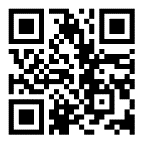 กรมส่งเสริมการปกครองท้องถิ่นกองสาธารณสุขท้องถิ่น กลุ่มงานป้องกันโรคติดต่อ โทรศัพท์ 02 241 7225ผู้ประสานงาน นางสาวภัชร์จิรัสม์ ธัชเมฆรัตน์/นางสาววีรวรรณ คงสุวรรณ ที่ มท ๐๘๑๙.3/    				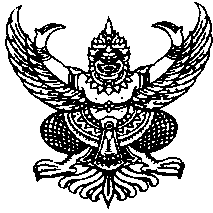 
กรมส่งเสริมการปกครองท้องถิ่น 
ถนนนครราชสีมา เขตดุสิต กทม. ๑๐300